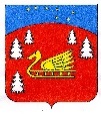 Совет депутатов муниципального образования Красноозерное сельское поселение муниципального образования Приозерский муниципальный район Ленинградской областиР Е Ш Е Н И Еот 29 апреля 2021 года   № 81    На основании Федерального закона от 06.10.2003 №131-ФЗ «Об общих принципах организации местного самоуправления в Российской Федерации» 
в соответствии с Уставом муниципального образования Красноозерное сельское поселение муниципального образования Приозерский муниципальный район Ленинградской области, Совет депутатов муниципального образования Красноозерное сельское поселение муниципального образования Приозерский муниципальный район Ленинградской области(далее – Совет депутатов) РЕШИЛ:Утвердить положение о помощнике депутата Совета депутатов (Приложение). 2. Настоящее решение подлежит официальному опубликованию в сетевом издании «Леноблинформ» и размещению на официальном сайте муниципального образования Красноозерное сельское поселение муниципального образования Приозерский муниципальный район Ленинградской области http://krasnoozernoe.ru/.       3. Решение вступает в законную силу после его официального опубликования (обнародования).      4.    Контроль за исполнением данного решения возлагаю на себя.Глава муниципального образования                                                 Н.-М.И. Каппушев         Исп. Е. А. Максимова, 8(81379)67-516                Разослано: дело-2, прокуратура-1С приложением можно ознакомиться на сайте http://krasnoozernoe.ru/Об утверждении Положения о помощнике депутата совета депутатов муниципального образования Красноозерное сельское поселение муниципального образования Приозерский муниципальный район Ленинградской области